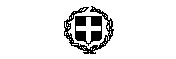    ΕΛΛΗΝΙΚΗ ΔΗΜΟΚΡΑΤΙΑ			              Ν. ΜΕΣΗΜΒΡΙΑ,  12/3/2015  ΥΠΟΥΡΓΕΙΟ  ΠΟΛΙΤΙΣΜΟΥ,ΠΑΙΔΕΙΑΣ ΚΑΙ ΘΡΗΣΚΕΥΜΑΤΩΝ	                                                          Αριθμ. Πρωτ:  34                                                                                                                                                                     ΠΕΡΙΦΕΡΕΙΑΚΗ Δ/ΝΣΗ ΠΡΩΤ. & ΔΕΥΤΕΡ. ΕΚΠ/ΣΗΣ	                  ΚΕΝΤΡΙΚΗΣ ΜΑΚΕΔΟΝΙΑΣ                                               Δ/ΝΣΗ Β/ΘΜΙΑΣ ΕΚΠ/ΣΗΣ ΔΥΤΙΚΗΣ ΘΕΣ/ΝΙΚΗΣ                          Προς: Τη Δ/νση Δ.Ε.                2Ο ΓΥΜΝ. ΑΓΙΟΥ ΑΘΑΝΑΣΙΟΥ                                                           Β΄ΘεσσαλονίκηςΔ/νση               :  ΝΕΑ ΜΕΣΗΜΒΡΙΑΤ.Κ.                   :  57011Τηλέφωνο      :  2310 713204FAX                   : 2310 713167Πληροφ.          :  Όλγα Γρηγοριάδου     ΘΕΜΑ: Προκήρυξη ημερήσιας εκδρομής σε Δίον - ΛιτόχωροΣύμφωνα με την υπ’ αριθμ. 129287/12-10-2011 Υ.Α. του ΥΠΔΒΜΘ (ΦΕΚ 2769/τ.Β’/2-12-2011) προκηρύσσεται διαγωνισμός για την πραγματοποίηση  της ημερήσιας εκδρομής των μαθητών του Γυμνασίου μας στο Δίον-Λιτόχωρο την Παρασκευή 24 Απριλίου 2015 . Δικαίωμα συμμετοχής στο διαγωνισμό έχουν, σύμφωνα με το νόμο, μόνον ταξιδιωτικά πρακτορεία που διαθέτουν ισχύουσα άδεια λειτουργίας από τον ΕΟΤ.Στοιχεία εκδρομής:Προορισμός:  Δίον – Λιτόχωρο Πιερίας– Αναχώρηση από το σχολείο: την Παρασκευή 24 Απριλίου 2015 στις 8:00
– Επιστροφή στο  σχολείο: την ίδια μέρα στις 17:00Μετάβαση & επιστροφή με τουριστικό λεωφορείο.Αριθμός μαθητών: εκατόν τριάντα (130)Αριθμός συνοδών: Δέκα (10)Απαραίτητοι όροι:Ζητείται η συνολική τιμή (με Φ.Π.Α.) ανά λεωφορείο.Η κατάθεση της προσφοράς από το ταξιδιωτικό γραφείο θα πρέπει απαραιτήτως να συνοδεύεται και με υπεύθυνη δήλωση ότι διαθέτει το ειδικό σήμα λειτουργίας, το οποίο βρίσκεται σε ισχύ και να περιλαμβάνει ρητά την ασφάλιση ευθύνης διοργανωτή σύμφωνα με την κείμενη νομοθεσία.Οι προσφορές θα πρέπει να έχουν κατατεθεί κλειστές στο σχολείο (γραφείο Διευθύντριας) μέχρι τη Δευτέρα 23 Μαρτίου 2015 και ώρα 12:00.                                                                                                    Η Διευθύντρια                                                                                                   Όλγα Γρηγοριάδου